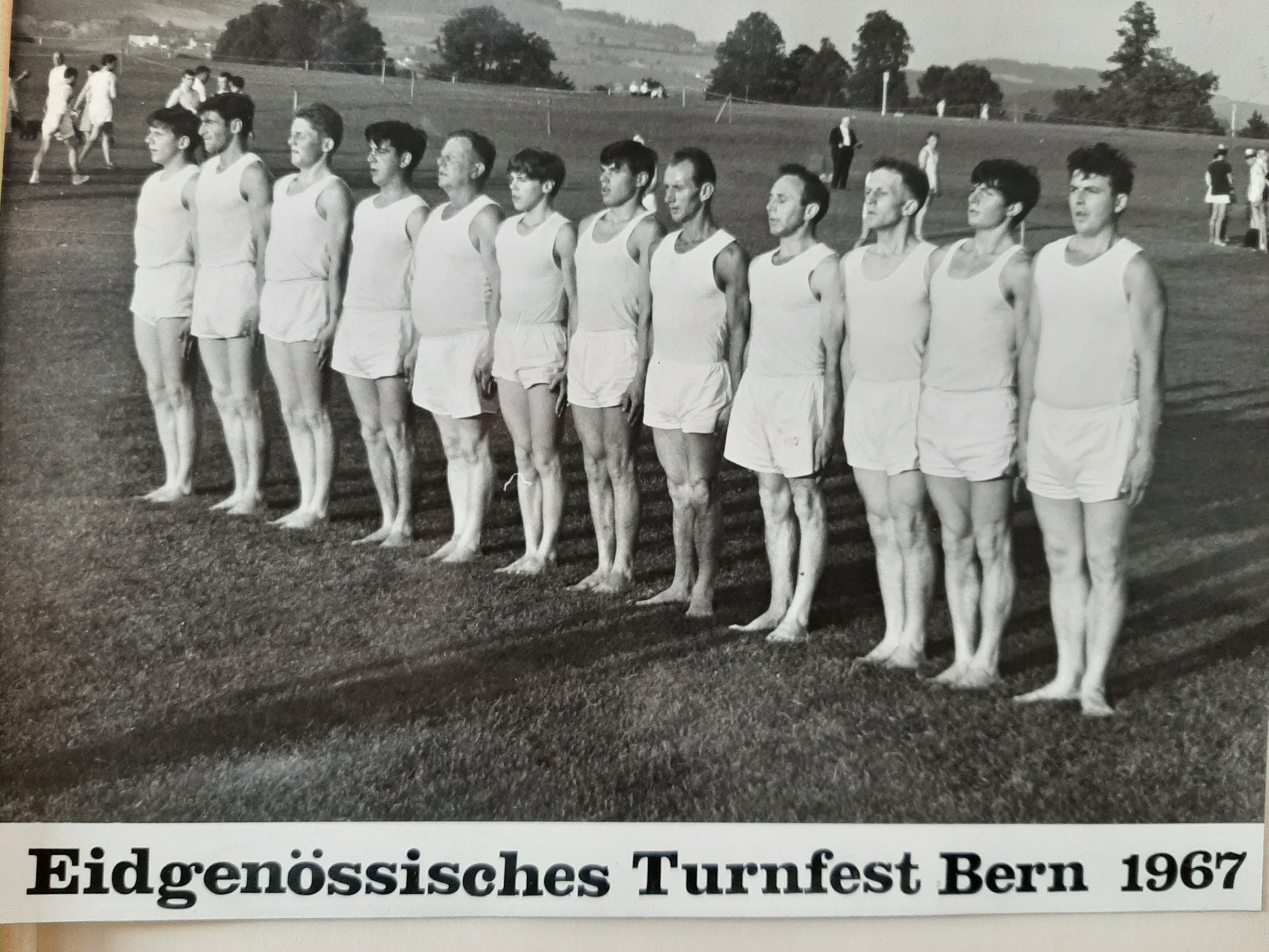 1. Franz Mächler-Anderegg								7. Peter Spörri2. Alois Marti											8. Cyrill Kappeler-Friedrich3. Theo Birchler-Schaffhauser								9. Leo Friedrich-Good4. Max Romer-Kistler										10. Armin Mettler-Rast5. Josef Reumer-Nigg										11. Xaver Spörri6. Marcel Kistler										12. Richard Kistler-SteinerNicht auf dem Bild: Oberturner Kaspar Kistler-Knobel